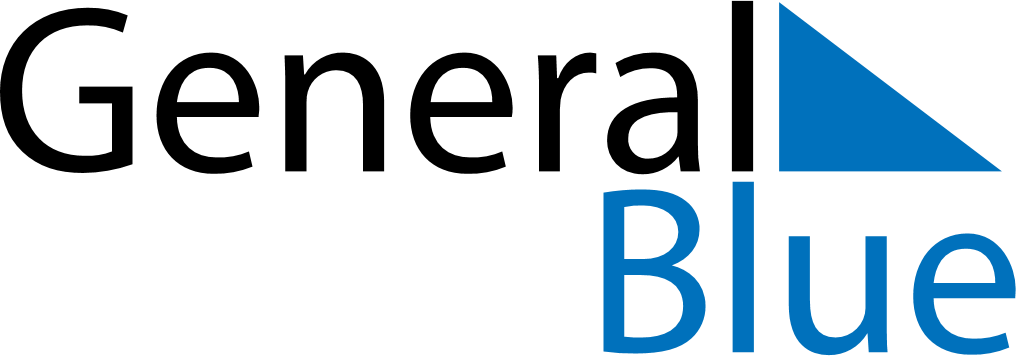 June 2024June 2024June 2024June 2024June 2024June 2024June 2024Hoogvliet, South Holland, The NetherlandsHoogvliet, South Holland, The NetherlandsHoogvliet, South Holland, The NetherlandsHoogvliet, South Holland, The NetherlandsHoogvliet, South Holland, The NetherlandsHoogvliet, South Holland, The NetherlandsHoogvliet, South Holland, The NetherlandsSundayMondayMondayTuesdayWednesdayThursdayFridaySaturday1Sunrise: 5:29 AMSunset: 9:51 PMDaylight: 16 hours and 22 minutes.23345678Sunrise: 5:28 AMSunset: 9:52 PMDaylight: 16 hours and 24 minutes.Sunrise: 5:27 AMSunset: 9:53 PMDaylight: 16 hours and 26 minutes.Sunrise: 5:27 AMSunset: 9:53 PMDaylight: 16 hours and 26 minutes.Sunrise: 5:26 AMSunset: 9:54 PMDaylight: 16 hours and 28 minutes.Sunrise: 5:26 AMSunset: 9:55 PMDaylight: 16 hours and 29 minutes.Sunrise: 5:25 AMSunset: 9:56 PMDaylight: 16 hours and 31 minutes.Sunrise: 5:25 AMSunset: 9:57 PMDaylight: 16 hours and 32 minutes.Sunrise: 5:24 AMSunset: 9:58 PMDaylight: 16 hours and 33 minutes.910101112131415Sunrise: 5:24 AMSunset: 9:59 PMDaylight: 16 hours and 35 minutes.Sunrise: 5:23 AMSunset: 10:00 PMDaylight: 16 hours and 36 minutes.Sunrise: 5:23 AMSunset: 10:00 PMDaylight: 16 hours and 36 minutes.Sunrise: 5:23 AMSunset: 10:00 PMDaylight: 16 hours and 37 minutes.Sunrise: 5:23 AMSunset: 10:01 PMDaylight: 16 hours and 38 minutes.Sunrise: 5:23 AMSunset: 10:02 PMDaylight: 16 hours and 39 minutes.Sunrise: 5:22 AMSunset: 10:02 PMDaylight: 16 hours and 39 minutes.Sunrise: 5:22 AMSunset: 10:03 PMDaylight: 16 hours and 40 minutes.1617171819202122Sunrise: 5:22 AMSunset: 10:03 PMDaylight: 16 hours and 41 minutes.Sunrise: 5:22 AMSunset: 10:04 PMDaylight: 16 hours and 41 minutes.Sunrise: 5:22 AMSunset: 10:04 PMDaylight: 16 hours and 41 minutes.Sunrise: 5:22 AMSunset: 10:04 PMDaylight: 16 hours and 41 minutes.Sunrise: 5:22 AMSunset: 10:05 PMDaylight: 16 hours and 42 minutes.Sunrise: 5:22 AMSunset: 10:05 PMDaylight: 16 hours and 42 minutes.Sunrise: 5:23 AMSunset: 10:05 PMDaylight: 16 hours and 42 minutes.Sunrise: 5:23 AMSunset: 10:05 PMDaylight: 16 hours and 42 minutes.2324242526272829Sunrise: 5:23 AMSunset: 10:05 PMDaylight: 16 hours and 42 minutes.Sunrise: 5:24 AMSunset: 10:05 PMDaylight: 16 hours and 41 minutes.Sunrise: 5:24 AMSunset: 10:05 PMDaylight: 16 hours and 41 minutes.Sunrise: 5:24 AMSunset: 10:05 PMDaylight: 16 hours and 41 minutes.Sunrise: 5:24 AMSunset: 10:05 PMDaylight: 16 hours and 41 minutes.Sunrise: 5:25 AMSunset: 10:05 PMDaylight: 16 hours and 40 minutes.Sunrise: 5:25 AMSunset: 10:05 PMDaylight: 16 hours and 39 minutes.Sunrise: 5:26 AMSunset: 10:05 PMDaylight: 16 hours and 39 minutes.30Sunrise: 5:27 AMSunset: 10:05 PMDaylight: 16 hours and 38 minutes.